新闻与文化传播学院2019年11月2017级、2018级、2019级寝室安全与卫生检查情况总结寝室是校园生活的重要组成部分，为了营造一个安全整洁舒适的住宿环境，关心同学们的身心健康，引导和培养学生养成良好的卫生习惯和健康的心理品质，促进其身心健康成长。生权部坚持践行学生工作，提高卫生和安全意识。积极行动，细致认真地走入各寝室检查，在检查过程中我们发现了一些问题。本次检查可从四个方面总结：                                                                                                             组织工作：总务部及时的向各班生活委，各干事进行了任务传达，并在生活委和寝室长群提前发放查寝通知，本次工作，我们还邀请了团学志宣其他部门的同学参与其中。同学们积极配合进行工作。出勤情况如下：                                                                                               应到人数：27人。   实到人数：21人   请假人员：  数媒1801刘昊博，数媒1802王晓彤，数媒1701刘洋，网媒1701张文鹏，广电1701马玲玲，新闻1701邹星然                                                                 工作内容:此次检查主要检查寝室卫生状况，督促各寝室维持好基本的卫生工作。此次检查涵盖学院2017、2018、2019级所有学生宿舍，宿舍分布区域散落在两个不同的宿舍区。分别是：                                                                         检查情况：本次检查完全本着为同学服务，排除安全隐患，督促保持寝室卫生的干净整洁的思想，我们进行了细致的检查并将检查情况绘制成表。如下：        滨湖1栋滨1检查组组长：杨琴优秀寝室：：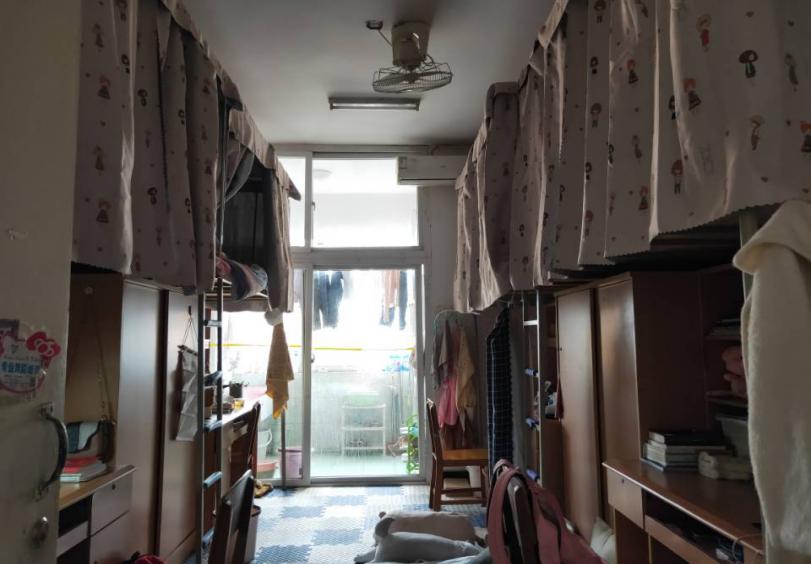 待改进寝室：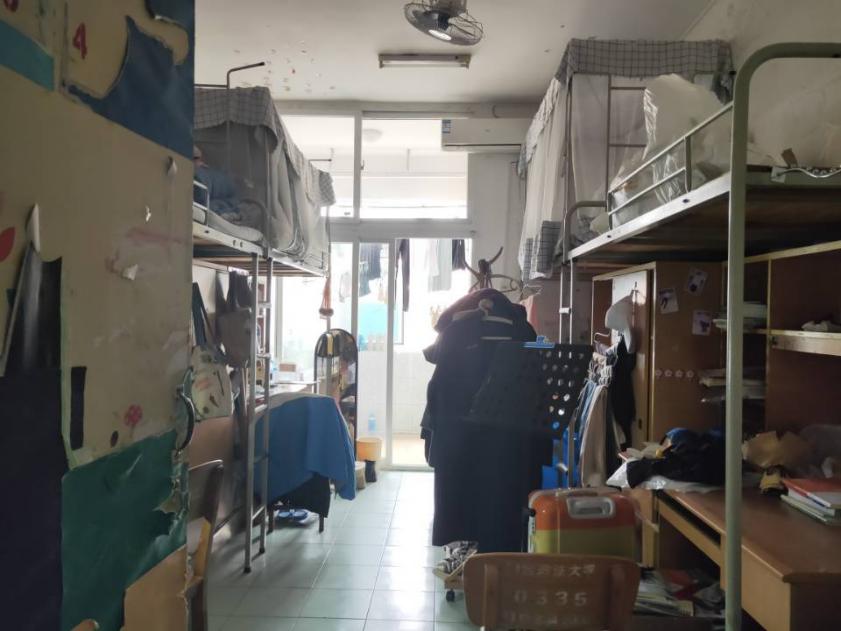 3栋滨3负责人:位俊奇优秀寝室：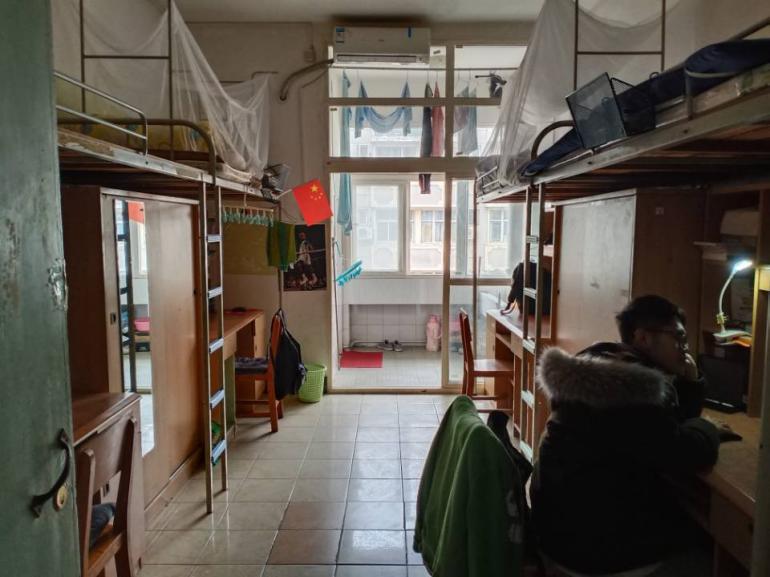 待改进寝室：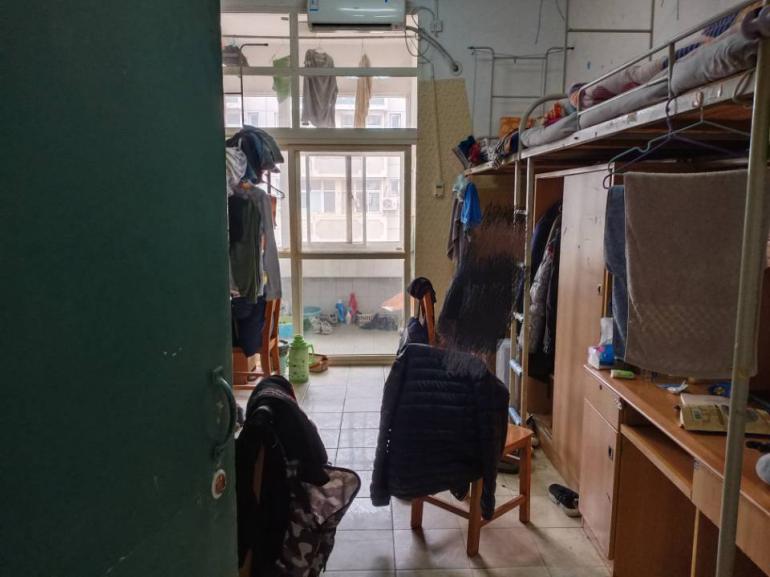 6栋优秀寝室：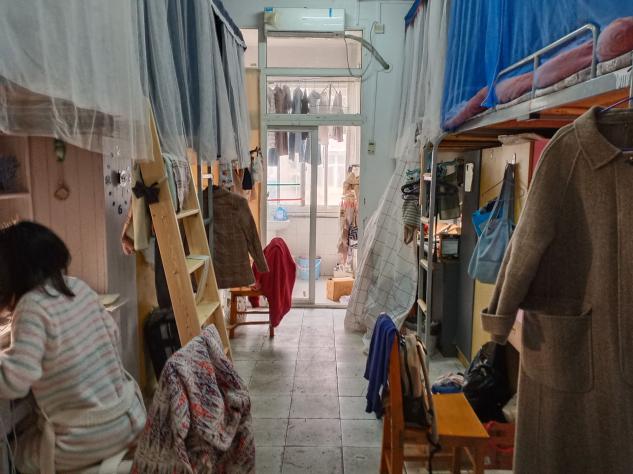 待改进寝室：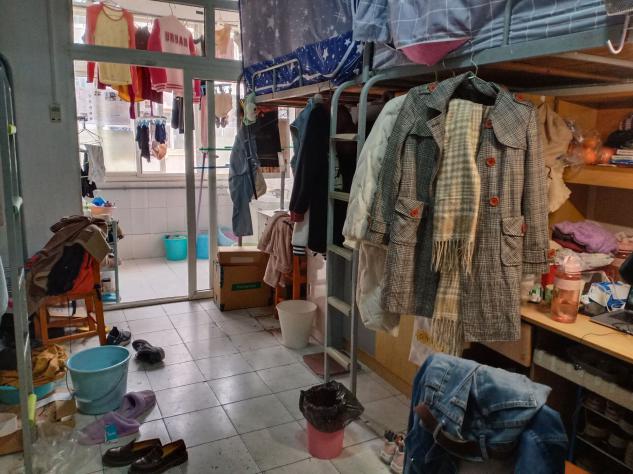    中区12栋优秀寝室：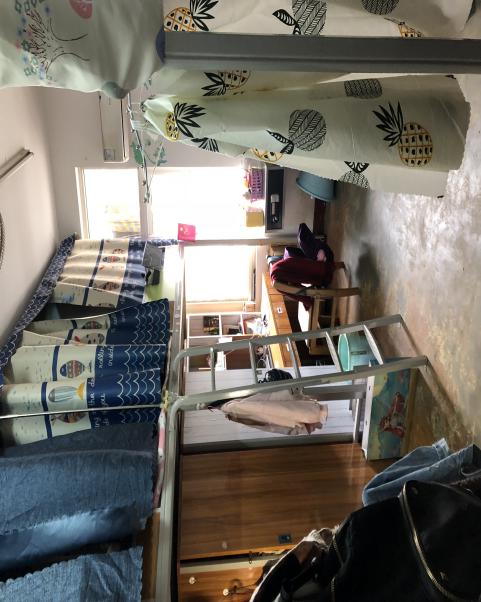 首义54栋优秀寝室：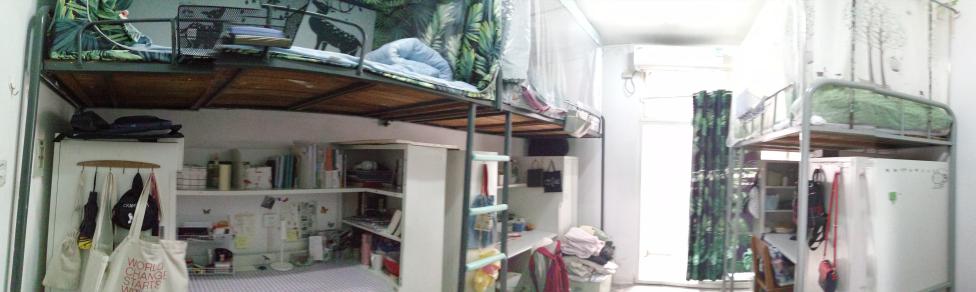 待改进寝室：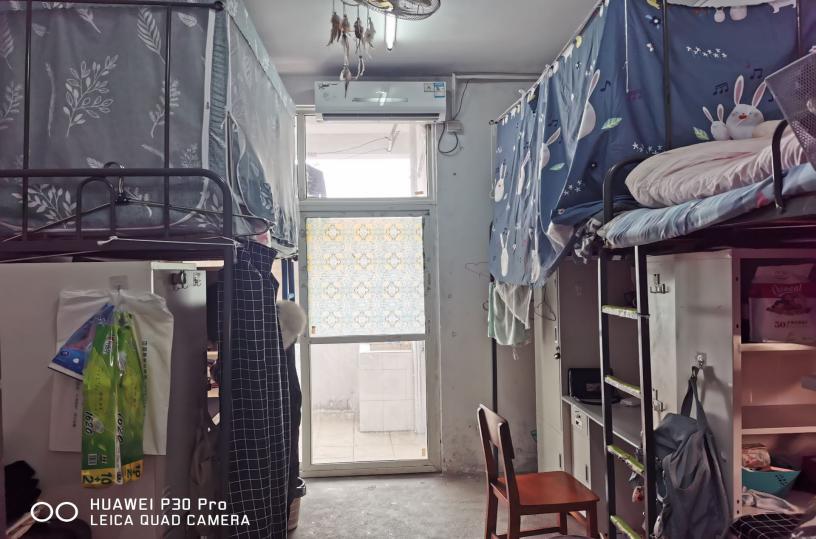 34栋优秀寝室：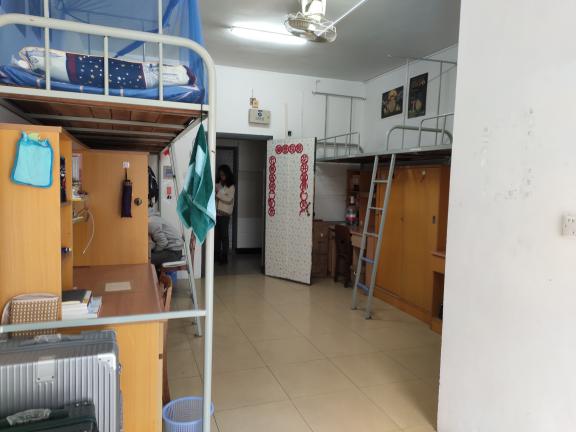 待改进寝室：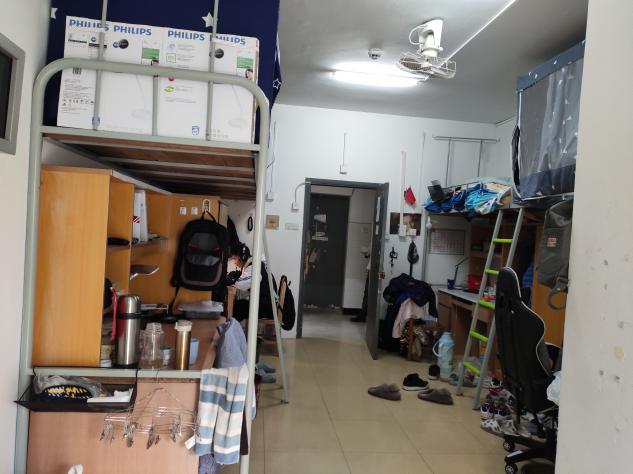 总体情况：本着给同学们营造更加舒适、整洁、安全的生活环境的目的，此                                                次查寝我们发现了一些优点和问题：                                                                        1、此次查寝前多数寝室会积极进行打扫工作，对查寝工作配合度较高。2、部分寝室有所懈怠，宿舍物品大多较为杂乱，卫生间清洗力度仍须加大3、希望同学们在查寝时间能在寝室中留人配合查寝。寝室查寝不光是提醒广大同学们注意寝室卫生情况，也是为同学们营造一个健康、整洁、安全、舒适的生活环境。热情奔放共创美好乐园，团结互助共建温馨寝室。相信在我们全体学生的共同努力下，我院的卫生和文明建设一定能取得更优异的成绩。新闻与文化传播学院生活与权益服务部    2019年11月29日 年级2017级2018级2019级女生中区12栋滨湖1栋滨湖6栋首义54栋男生滨湖3栋滨湖3栋首义34栋寝室号平均分寝室号平均分62398642无人6249064398625936449862697645986279664698628986479862992648986309864998631无人650976329865198633986529763496654976359665696636976589963793638986399664098641无人优秀寝室：待改进寝室:658624总体情况：总体情况良好，绝大部分寝室都有认真清理打扫，并积极配合检查。所有寝室都未擅自改动寝室布局，部分寝室能进行适当装饰。个别问题：部分寝室比较凌乱，有异味。寝室号平均分寝室号平均分10190419881188842084119无人421781208042280122无人5168620682517822078061584216842178221884219702208822194222924148641594416924178841882优秀寝室：待改进寝室:221    415219   421总体情况：大部分寝室有人留守等待检查所有寝室都未擅自改动寝室布局，部分寝室能进行适当装饰。个别问题：个别寝室异味较大，地板上有垃圾，书桌摆放较为凌乱。寝室号平均分寝室号平均分32994.0407无人33086.040886.033196.040994.033284.041084.040196.040288.040398.040486.040584.040684.0优秀寝室：待改进寝室:403406   410   332总体情况：寝室摆放较为整洁部分寝室有鲜明特色装饰个别问题：个别寝室打扫不彻底，地面存有垃圾。寝室号平均分寝室号平均分419无人52292.042088.0524无人42190.0526无人42294.0601无人42492.060292.042692.0603无人50196.060488.0502无人60594.050396.060694.0504无人607 无人50594.060896.0506无人60994.050792.0610无人508无人61192.0509无人612无人510无人613无人511无人61494.051294.061588.0513无人61692.0514无人61786.051598.061894.051692.0619无人517无人620无人51890.062192.051992.062292.0520无人624无人521无人626无人优秀寝室：待改进寝室:515617总体情况：绝大多数寝室都有认真清理，打扫，装扮寝室，配合查寝个别问题：1.	部分宿舍外卖味道过大2.	个别宿舍无人留宿，等待检查3.	极个别宿舍，东西摆放杂乱寝室号平均分寝室号平均分306894159130795416      883088441787309904189031086419       84.731292.7420883139142188314854228931594423843168342494.731794.742584.73189442690.73199042780.73209542988322925018432394.750286324925039132594.75048932694505933279350692.73299250784.74019350882402915098540385510904048951185.3405935129240691513904079131189.34099332194410804119441193.34128841392.741492优秀寝室：优秀寝室：待改进寝室:待改进寝室:307，320307，320 410，508，427 410，508，427总体情况：总体情况：总体情况：总体情况：女生总体情况较好，宿舍干净整洁，大部分在90以上，可以看出比较用心女生总体情况较好，宿舍干净整洁，大部分在90以上，可以看出比较用心女生总体情况较好，宿舍干净整洁，大部分在90以上，可以看出比较用心女生总体情况较好，宿舍干净整洁，大部分在90以上，可以看出比较用心个别问题：个别问题：个别问题：个别问题：个别宿舍有异味且打扫情况较差。个别宿舍有异味且打扫情况较差。个别宿舍有异味且打扫情况较差。个别宿舍有异味且打扫情况较差。寝室号平均分寝室号平均分21282213842148421593.33216       79.332179421886.672198422088.672218022296.672238822483.3330176.6730282.67优秀寝室：待改进寝室:222，217，215301，221，212总体情况：总体合格，其中大部分寝室虽然达到优秀，但仍然有较大进步空间，少数寝室室内不够整洁，望下次改进个别问题：1.部分同学书桌摆放不够整齐2.存在垃圾桶内垃圾未倒问题3.进入冬日，室内异味较重4.少数寝室室内物品存在乱摆乱放现象